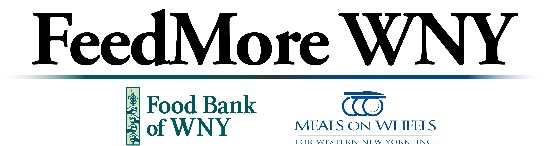                                               Agency Assistance Program                                                        Grant GuidelinesInformation The Agency Assistance Program (AAP) assists FeedMore  member agencies with emergency needs. Agencies may apply for assistance to purchase new equipment, to buy food at wholesale cost, or to pay utility bills. The AAP Grant is made available with the support of FeedMore’s Board of Directors. This grant is funded with monies collected through the organization’s fundraising efforts.Requirements Be a member agency of FeedMore WNY for at minimum, six months. In compliance with FeedMore WNY’s Agency Agreement. Have already applied for HPNAP Operations Support grant (if eligible).   Able to assist with matching funds if requested by the AAP Grant committee.Guidelines Agencies may be eligible to apply for AAP once every two years.Need for request(s) is clearly explained. FeedMore  retains ownership of any items and/or equipment. purchased though AAP. If the benefiting agency should close for any extended period of time, or if the agency terminates its relationship with  for any reason, the equipment be removed by FeedMore WNY.Supporting documentation requested by FeedMore WNY is provided within ten (10) business days. Agency may apply for one of the following categories:Food Service Equipment – food service equipment may be provided if it is required to maintain food safety and sanitation standards (as specified by FeedMore and/or NYS Department of Health) or if there is inadequate space for food storage due to the lack of equipment. Agency will provide two quotes for the requested equipment to be included with the grant application. The agency is responsible for any delivery, set up and/or maintenance costs of the requested equipment and should present proof (such as a typed and signed letter from the parent organization or current director) that states ability to do so. Agency will be reimbursed upon providing a paid in full receipt as proof of purchase and the make, model and serial number of approved equipment.**FeedMore WNY reserves the right to remove equipment as is deemed necessary.Food/Non-Food – accrued balance may be paid or a line of credit may be established. Rent/Utility Bill Assistance – limited to water, gas, electric and propane. Each request for utility assistance must be accompanied by a copy of three bills for the months prior to the request. Each request for rent assistance must be accompanied by a copy of three months’ rent receipts and rental agreement.ProcessThe AAP Grant Application is available on our website -http://www.foodbankwny.org/AgencyResource/GrantApplications.aspxApplications may be completed electronically, but should be signed in ink (electronic signatures are not accepted). Signed applications may be mailed directly to or scanned and emailed to cpalumbo@feedmorewny.org.  Applications may be submitted by September 1, December 1, March 1 or June 1.  Urgent requests may be submitted at any time and will be considered on a case-by-case basis. The AAP Grant Committee will meet to review applications and notifications will be provided in October, January, April and July.Applications will not be accepted if they are altered in any way. Copy/Paste is not acceptable.The grant cycle is July 1st through June 30th.Please contact with questions by email (preferred) Carol Palumbo at cpalumbo@feedmorewny.org Signed applications and required documentation should be submitted to Carol Palumbo                                                     at FeedMore , 91 Holt Street, Buffalo 14206.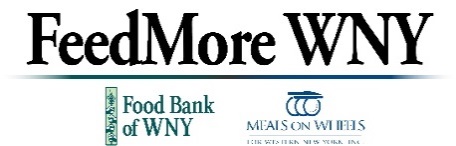                                            Agency Assistance Program ApplicationAgency Name _____________________________________________	Agency # _______________Contact __________________________________________________	Phone _________________Physical Address _______________________________________________________________________City ___________________________________         Zip ___________         County _________________Please give a detailed description of your needs under each category for which you are seeking assistance.     I agree to all terms and conditions of this grant as described on the AAP Grant Guidelines page. _____________________________________________________		__________________     Signature (electronic signatures not )			                              DatePlease be sure to attach all required documentation, as specified on the Grant Guidelines page, in order for your application to be considered. Original signed applications should be submitted to Carol Palumbo at the FeedMore , 91 Holt Street, Buffalo 14206.Please read all instructions. Applications will be automatically denied if they do not meet the following requirements:Application as it appears on the website is completed in its entirety. Do not cut and pasteApplication is received or postmarked on time by the due date listed on the application              (please note: applications are accepted by the quarterly due date listed on the application)Application is signed and hard copy with attachments is sent to the person and address listed on the applicationMonthly reports are up to dateAgency account balance is currentAgency is not currently on probationAgency is currently not suspendedAgency has not received funding in two yearsNeed is clearly explained and justifiedApplication includes two vendor quotes from different vendors where applicableAgency will be responsible for delivery and freight chargesA letter of approval/denial will be sent within 5 business days to the address provided on the applicationOnce approved Agency will purchase equipment and mail receipt and proof of maintenance agreement,(appliances)within 15 business days to Carol Palumbo,              FeedMore WNY, 91 Holt Street, Buffalo, NY 14206Please email questions to Carol Palumbo, Agency Services Grants Administrator at cpalumbo@feedmorewny.org            All requests cannot exceed the following funding amountsCommercial Refrigeration Units                      Commercial Freezer Units Single Door - $1976.00                                                 Single Door- $2496.00Two Door - $ 2808.00                                                   Two Door -     $3536.00Three Door - $3952.00                                                 Three Door -   $4992.00Beverage style appliances with glass doors will not be consideredOther EquipmentDishwasher- $4000.00Utility Cart- $85.00Shopping Cart- $218.00                                         Agency will be responsible all repairs         A Basic ThreeYear Equipment Maintenance Agreement Is Required                          Cost per unit is approximately $275 annually